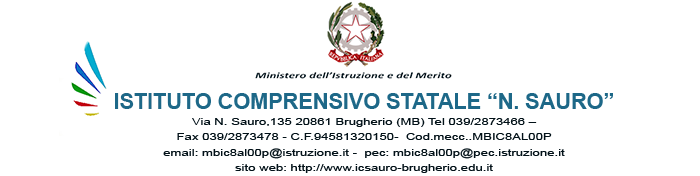 Data, Firma del docente__________________________________________Relazione finale FUNZIONI STRUMENTALIRelazione finale FUNZIONI STRUMENTALI SedeAREA Funzione StrumentaliObiettivi acquisiti tenuto conto degli obiettivi preventivati (generali e specifici)Personale esterno (eventuale nome, cognome, attività, giorni e/o ore di impegno)Verifica: 1) punti di forza2) elementi di debolezzaValutazione:giudizio sintetico e prospettiveRispondenza-gratificazione degli alunni (soddisfazione, aspettative)